(*) Information Required For Insurance Purposes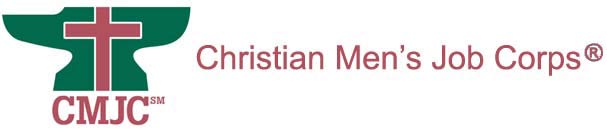 I attest that I have reviewed this information for errors, before signing, and that all the information provided on this application is both correct, and true, and I do hereby authorize CMJCSM, or its agent, to verify any and all the above information with the governing authorities mandating the stated community service hours. Must be signed and dated in person.X__________________________				________/_____/________         	      Signature of Applicant 				                       	    DateLeadership Volunteer InformationLeadership Volunteer InformationLeadership Volunteer InformationLeadership Volunteer InformationLeadership Volunteer InformationLeadership Volunteer InformationLeadership Volunteer InformationFirst NameMiddle Int.Middle Int.Last NameLast NameLast NameLast NameAddressApt. NumberCityCityStateZip CodeZip CodeDate of Birth (mm/dd/yyyy)EmailEmailEmailPhone Number (Cell)Phone Number (Cell)Phone Number (Cell)Phone Number (Home)Are you a Christian Men’s/Women’s Job Corps® Alumni?Are you a Christian Men’s/Women’s Job Corps® Alumni?Are you a Christian Men’s/Women’s Job Corps® Alumni?Are you a Christian Men’s/Women’s Job Corps® Alumni?YesNoPhone Number (Home)Are you currently a member of a Church/Organization?Are you currently a member of a Church/Organization?Are you currently a member of a Church/Organization?Are you currently a member of a Church/Organization?Are you currently a member of a Church/Organization?YesNoAre you currently a member of a Church/Organization?Are you currently a member of a Church/Organization?Are you currently a member of a Church/Organization?Are you currently a member of a Church/Organization?Are you currently a member of a Church/Organization?Do you give the CMJC™ consent to run a background check?*Do you give the CMJC™ consent to run a background check?*Do you give the CMJC™ consent to run a background check?*Do you give the CMJC™ consent to run a background check?*Do you give the CMJC™ consent to run a background check?*YesNoDo you give the CMJC™ consent to run a background check?*Do you give the CMJC™ consent to run a background check?*Do you give the CMJC™ consent to run a background check?*Do you give the CMJC™ consent to run a background check?*Do you give the CMJC™ consent to run a background check?*Please list any other locations that you currently volunteer at:Please list any other locations that you currently volunteer at:Please list any other locations that you currently volunteer at:Please list any other locations that you currently volunteer at:Please list any other locations that you currently volunteer at:Please list any other locations that you currently volunteer at:Please list any other locations that you currently volunteer at:Church/Organization Contact InformationChurch/Organization Contact InformationChurch/Organization Contact InformationChurch/Organization Contact InformationChurch/Organization Contact InformationChurch/Organization Contact InformationChurch/Organization Contact InformationNameNamePhone NumberPhone NumberCity/StateCity/StateCity/StatePlease Indicate Any Trade or Work Skills That You Have: (Ex. A/C, Plumbing, Construction, Flooring, Landscaping, Etc.)Please Indicate Any Trade or Work Skills That You Have: (Ex. A/C, Plumbing, Construction, Flooring, Landscaping, Etc.)Please Indicate Any Trade or Work Skills That You Have: (Ex. A/C, Plumbing, Construction, Flooring, Landscaping, Etc.)Please Indicate Any Trade or Work Skills That You Have: (Ex. A/C, Plumbing, Construction, Flooring, Landscaping, Etc.)Please Indicate Any Trade or Work Skills That You Have: (Ex. A/C, Plumbing, Construction, Flooring, Landscaping, Etc.)Please Indicate Any Trade or Work Skills That You Have: (Ex. A/C, Plumbing, Construction, Flooring, Landscaping, Etc.)Please Indicate Any Trade or Work Skills That You Have: (Ex. A/C, Plumbing, Construction, Flooring, Landscaping, Etc.)